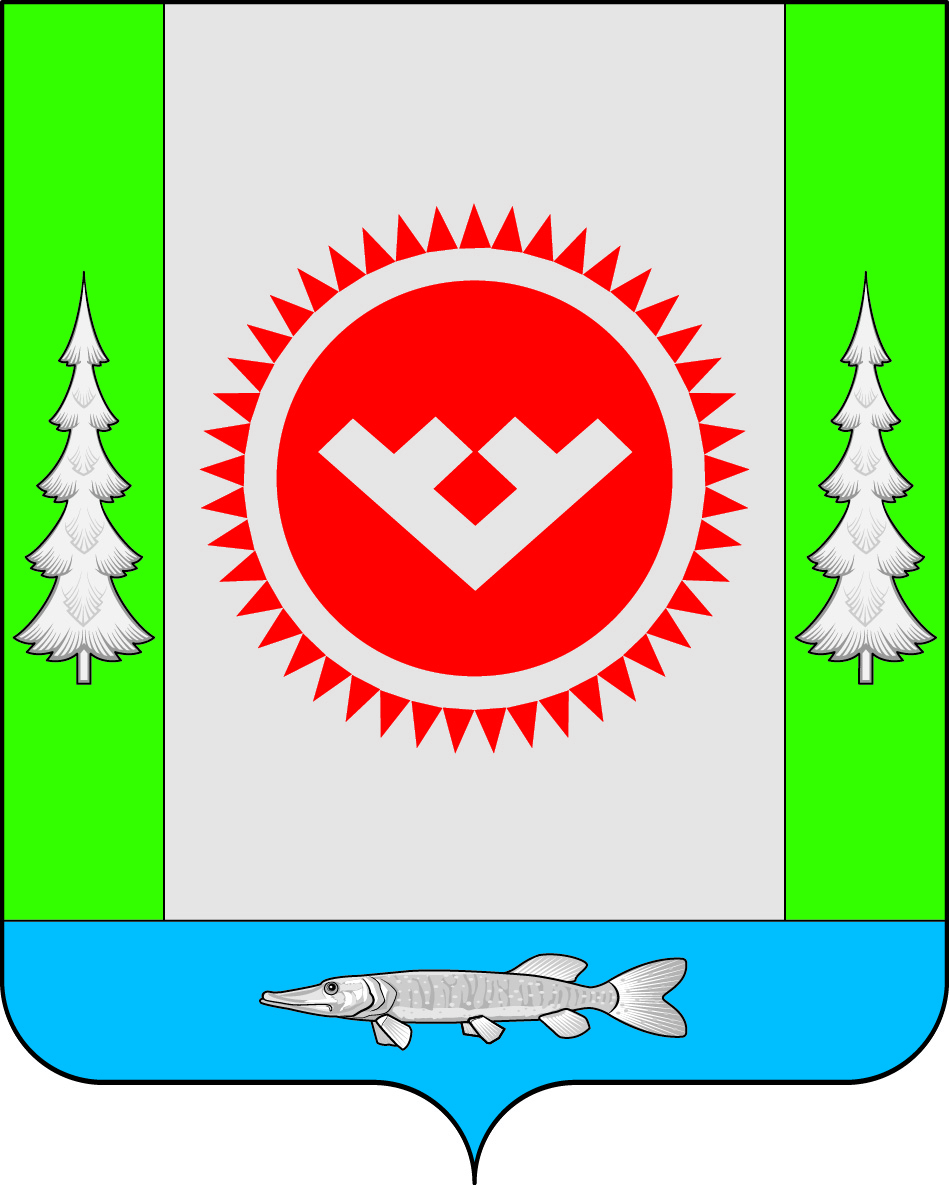 О порядке сообщения лицами, замещающими муниципальные должности городского поселения Октябрьское, о возникновении личной заинтересованности при исполнении должностных обязанностей, которая приводит или может привести к конфликту интересов В соответствии с частью 4.1 статьи 12.1 Федерального закона от 25 декабря 2008 года № 273-ФЗ «О противодействии коррупции», статьей 9.2 Закона Ханты-Мансийского автономного округа – Югры от 25 сентября 2008 года № 86-оз «О мерах по противодействию коррупции в Ханты-Мансийском автономном округе – Югре», уставом городского поселения Октябрьское:       1. Утвердить порядок сообщения лицами, замещающими муниципальные должности городского поселения Октябрьское, о возникновении личной заинтересованности при исполнении должностных обязанностей, которая приводит или может привести к конфликту интересов согласно приложению.  2. Обнародовать настоящее постановление путем размещения в общедоступных местах, а также на официальном сайте городского поселения Октябрьское в сети «Интернет». 3. Настоящее постановление вступает в силу с момента его обнародования. 4. Контроль за выполнением оставляю за собой.Глава городского поселения Октябрьское				               В.В. СенченковПриложениек постановлению главы городского поселения Октябрьскоеот «    »                     2016 года №   Порядок сообщения лицами, замещающими муниципальные должности городского поселения Октябрьское, о возникновении личной заинтересованности при исполнении должностных обязанностей, которая приводит или может привести к конфликту интересов(далее - Порядок) 1. Настоящий Порядок устанавливает процедуру сообщения лицами, замещающими муниципальные должности городского поселения Октябрьское (далее - лица, замещающие муниципальные должности), о возникновении личной заинтересованности, которая приводит или может привести к конфликту интересов. 2. Лица, замещающие муниципальные должности, обязаны в соответствии с законодательством Российской Федерации о противодействии коррупции сообщать о возникновении личной заинтересованности при исполнении должностных обязанностей, которая приводит или может привести к конфликту интересов, а также принимать меры по предотвращению или урегулированию конфликта интересов. 3. Сообщение оформляется в письменной форме в виде уведомления о возникновении личной заинтересованности при исполнении должностных обязанностей, которая приводит или может привести к конфликту интересов. 4. Лица, замещающие муниципальные должности, направляют председателю Межведомственного совета городского поселения Октябрьское по противодействию коррупции (далее – координационный орган) уведомление, составленные по форме согласно приложению № 1 к настоящему Порядку. 5. Уведомление подписывает лицо, замещающее муниципальную должность, лично с указанием даты его составления. 6. Лицо, замещающее муниципальную должность, подает уведомление любым удобным для него способом (лично или по почте). К уведомлению в обязательном порядке прилагаются все имеющиеся материалы и документы, подтверждающие обстоятельства, доводы и факты, изложенные в уведомлении, а также подтверждающие принятие мер по предотвращению и (или) урегулированию конфликта интересов. 7. Прием и регистрация уведомлений осуществляется отделом социальной и правовой политики администрации городского поселения Октябрьское. 8. Уведомления подлежат обязательной регистрации в журнале регистрации уведомлений о возникновении личной заинтересованности при исполнении должностных обязанностей, которая приводит или может привести к конфликту интересов (далее – журнал регистрации уведомлений), составленном по форме согласно приложению № 2 к настоящему Порядку. Регистрация уведомления осуществляется в день его поступления. Отказ в регистрации уведомления не допускается. Журнал регистрации уведомлений должен быть прошит, пронумерован и заверен печатью администрации городского поселения Октябрьское 9. Копия зарегистрированного в установленном порядке уведомления выдается лицу, замещающему муниципальную должность, под роспись либо направляется по почте с уведомлением о вручении. 10. Главный специалист отдела социальной и правовой политики администрации городского поселения Октябрьское (далее- главный специалист) осуществляет предварительное рассмотрение уведомления. В ходе предварительного рассмотрения уведомления главный специалист имеет право получать в установленном порядке от лица, направившего уведомление, пояснения по изложенным в них обстоятельствам, а председатель координационного органа может направлять в установленном порядке запросы в федеральные органы государственной власти, органы государственной власти субъектов Российской Федерации, иные государственные органы, органы местного самоуправления и заинтересованные организации. 11. По результатам предварительного рассмотрения уведомления главным специалистом подготавливается мотивированное заключение. Уведомление, заключение и другие материалы, полученные в ходе предварительного рассмотрения уведомления, в течение 7 рабочих дней со дня поступления уведомления представляются председателю координационного органа.  В случае направления запросов, указанных в абзаце втором пункта 10 настоящего Порядка, уведомление, заключение и другие материалы представляются председателю координационного органа в течение 45 дней со дня поступления.  Указанный срок может быть продлен, но не более чем на 30 дней. 12. Председатель координационного органа выносит вопрос о рассмотрении материалов на заседание координационного органа в соответствии с Положением о Межведомственном совете по противодействию коррупции городского поселения Октябрьское. Приложение № 1к Порядку сообщения лицами, замещающими муниципальные должности городского поселения Октябрьское,о возникновении личной заинтересованности при исполнении должностных обязанностей, которая приводит или может привести к конфликту интересов________________________(отметка об ознакомлении)Председателю Межведомственного совета по противодействию коррупции городского поселения Октябрьское                              от______________________________                                           ________________________________                                                   (Ф.И.О. лица, замещающего муниципальную должность,  замещаемая должность)Уведомлениео возникновении личной заинтересованности при исполнениидолжностных обязанностей, которая приводитили может привести к конфликту интересов  Сообщаю о возникновении у меня личной заинтересованности при исполнении должностных  обязанностей,  которая приводит или может привести к конфликту интересов (нужное подчеркнуть).  Обстоятельства, являющиеся основанием возникновения личной заинтересованности: _______________________________________________________________________________________________________  Должностные обязанности,  на  исполнение  которых  влияет  или может повлиять личная заинтересованность: _______________________________________________________ ________________________________________________________________________________     Предлагаемые меры по предотвращению или урегулированию конфликта   интересов: ______________________________________________________________________________________________________________________________________________________ 	 Намереваюсь   (не   намереваюсь) лично присутствовать на заседании Межведомственного совета по противодействию коррупции городского поселения Октябрьское при рассмотрении настоящего уведомления (нужное подчеркнуть).«__» ________ 20__ г. _____________________                    ______________________           (подпись лица, замещающего                            (расшифровка подписи)                                              муниципальную должность)Приложение № 2к Порядку сообщения лицами, замещающими муниципальные должности городского поселения Октябрьское,о возникновении личной заинтересованности при исполнении должностных обязанностей, которая приводит или может привести к конфликту интересовЖурналрегистрации уведомлений о возникновении личнойзаинтересованности при исполнении должностных обязанностей,которая приводит или может привести к конфликту интересов                                                                                    Начат       «____» ___________ 20___ г.   Окончен   «____» ___________ 20___ г.На ______ листах.ПроектАДМИНИСТРАЦИЯГОРОДСКОГО ПОСЕЛЕНИЯ ОКТЯБРЬСКОЕОктябрьского районаХанты-Мансийского автономного округа - ЮгрыПОСТАНОВЛЕНИЕп.г.т. ОктябрьскоеНомер и дата регистрации уведомленияФ.И.О. лица, замещающего муниципальную должность, подавшего уведомлениеКраткое содержание уведомленияФ.И.О. и подпись лица, регистрирующего уведомлениеПримечание